El codirector que se proponga ha de ser profesional especialista en la materia. El estudiante debe aportar con la presente solicitud el Curriculum Vitae de dicho profesional. La UCAV se reserva el derecho de aceptación del codirector propuesto.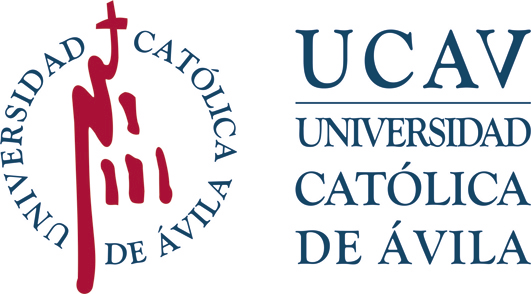 Comisión de TFG: A-TSOLICITUD y ASIGNACIÓN DE ÁREA TEMÁTICA TRABAJOS FIN DE GRADOSOLICITUD y ASIGNACIÓN DE ÁREA TEMÁTICA TRABAJOS FIN DE GRADOFacultad de Ciencias y Artes: Área Ambiental y AgroforestalGrado en INGENIERÍA AGROPECUARIA Y DEL MEDIO RURAL (Titulación en extinción) - Curso 2021/2022Facultad de Ciencias y Artes: Área Ambiental y AgroforestalGrado en INGENIERÍA AGROPECUARIA Y DEL MEDIO RURAL (Titulación en extinción) - Curso 2021/2022DATOS PERSONALES DEL ESTUDIANTE Por favor, indique sus datos en mayúsculas.DATOS PERSONALES DEL ESTUDIANTE Por favor, indique sus datos en mayúsculas.DATOS PERSONALES DEL ESTUDIANTE Por favor, indique sus datos en mayúsculas.DATOS PERSONALES DEL ESTUDIANTE Por favor, indique sus datos en mayúsculas.NOMBRE Y APELLIDOS: NOMBRE Y APELLIDOS: NOMBRE Y APELLIDOS: NOMBRE Y APELLIDOS: Nº DNI/TIE/PASAPORTE: Nº DNI/TIE/PASAPORTE: Nº DNI/TIE/PASAPORTE: Nº DNI/TIE/PASAPORTE: DOMICILIO:  DOMICILIO:  DOMICILIO:  DOMICILIO:  LOCALIDAD: PROVINCIA: PROVINCIA: CP: TELÉFONO MÓVIL (Obligatorio): TELÉFONO MÓVIL (Obligatorio): TELÉFONO FIJO: TELÉFONO FIJO: CORREO ELECTRÓNICO (Obligatorio): CORREO ELECTRÓNICO (Obligatorio): CORREO ELECTRÓNICO (Obligatorio): CORREO ELECTRÓNICO (Obligatorio): SELECCIÓN DE AREAS TEMÁTICAS POR ORDEN DE PREFERENCIA: El estudiante debe numerar de 1 a 11 el orden de preferencia de todas las áreas temáticas. Los títulos de los TFG en la página 2 del presente documento.SELECCIÓN DE AREAS TEMÁTICAS POR ORDEN DE PREFERENCIA: El estudiante debe numerar de 1 a 11 el orden de preferencia de todas las áreas temáticas. Los títulos de los TFG en la página 2 del presente documento.SELECCIÓN DE AREAS TEMÁTICAS POR ORDEN DE PREFERENCIA: El estudiante debe numerar de 1 a 11 el orden de preferencia de todas las áreas temáticas. Los títulos de los TFG en la página 2 del presente documento.SELECCIÓN DE AREAS TEMÁTICAS POR ORDEN DE PREFERENCIA: El estudiante debe numerar de 1 a 11 el orden de preferencia de todas las áreas temáticas. Los títulos de los TFG en la página 2 del presente documento.SELECCIÓN DE AREAS TEMÁTICAS POR ORDEN DE PREFERENCIA: El estudiante debe numerar de 1 a 11 el orden de preferencia de todas las áreas temáticas. Los títulos de los TFG en la página 2 del presente documento.SELECCIÓN DE AREAS TEMÁTICAS POR ORDEN DE PREFERENCIA: El estudiante debe numerar de 1 a 11 el orden de preferencia de todas las áreas temáticas. Los títulos de los TFG en la página 2 del presente documento.SELECCIÓN DE AREAS TEMÁTICAS POR ORDEN DE PREFERENCIA: El estudiante debe numerar de 1 a 11 el orden de preferencia de todas las áreas temáticas. Los títulos de los TFG en la página 2 del presente documento.  Código ÁreaÁREA TEMÁTICAOrden dePreferenciaOrden dePreferencia Código ÁreaÁREA TEMÁTICAOrden de PreferenciaA1Cultivos Herbáceos y HorticulturaA6Industrias AgroalimentariasA2Cultivos LeñososA7Explotaciones GanaderasA3Jardinería y PaisajismoA8Cartografía y S.I.G.A4InfraestructurasA9Mejora AmbientalA5InvernaderosA10Actividades RecreativasA11Otros (especifique área): Otros (especifique área): Otros (especifique área): Otros (especifique área): Otros (especifique área):  Solicito Codirector externo a la UCAV (1).  Solicito Codirector externo a la UCAV (1).  Solicito Codirector externo a la UCAV (1). Nombre del Codirector que propone Nombre del Codirector que propone Nombre del Codirector que propone Nombre del Codirector que propone Nombre del Codirector que propone Propuesta Título TFG: Propuesta Título TFG: Propuesta Título TFG: Propuesta Título TFG: Propuesta Título TFG: Propuesta Título TFG: Propuesta Título TFG: Propuesta Título TFG: Breve descripción de la propuesta de TFG: Breve descripción de la propuesta de TFG: Breve descripción de la propuesta de TFG: Breve descripción de la propuesta de TFG: Breve descripción de la propuesta de TFG: Breve descripción de la propuesta de TFG: Breve descripción de la propuesta de TFG: Breve descripción de la propuesta de TFG: Observaciones que el estudiante considere de interés: Firma del estudianteFecha de la Solicitud: ASIGNACIÓN DE ÁREA TEMÁTICA Y DIRECTOR:El Coordinador responsable de TFG según titulación/área, debe resolver la presente solicitud, fecharla y firmarla.ASIGNACIÓN DE ÁREA TEMÁTICA Y DIRECTOR:El Coordinador responsable de TFG según titulación/área, debe resolver la presente solicitud, fecharla y firmarla.ASIGNACIÓN DE ÁREA TEMÁTICA Y DIRECTOR:El Coordinador responsable de TFG según titulación/área, debe resolver la presente solicitud, fecharla y firmarla.Vista la solicitud formalizada por el alumno, se acuerda asignarle el siguiente título y Director de TFG:Vista la solicitud formalizada por el alumno, se acuerda asignarle el siguiente título y Director de TFG:Vista la solicitud formalizada por el alumno, se acuerda asignarle el siguiente título y Director de TFG:Área Temática y Título TFG: Área Temática y Título TFG: Área Temática y Título TFG: Director de TFG: Director de TFG: Director de TFG: Firma del CoordinadorFecha de la Resolución: IMPORTANTE: La presente asignación de Área Temática y de Director de TFG caduca al finalizar el curso académico en el que se formalizó la presente solicitud.